                             It is Well With My Soul
1.  When peace, like a river, attendeth my way,
    When sorrows like sea billows roll;
    Whatever my lot, Thou has taught me to say,
    It is well, it is well, with my soul.        Refrain:  It is well, with my soul,  It is well, with my soul,
                    It is well, it is well, with my soul.

2.  Though Satan should buffet, though trials should come,
     Let this blest assurance control,
     That Christ has regarded my helpless estate,
     And hath shed His own blood for my soul.

3.  My sin, oh, the bliss of this glorious thought!
     My sin, not in part but the whole,
     Is nailed to the cross, and I bear it no more,
     Praise the Lord, praise the Lord, O my soul!

4.   And Lord, haste the day when my faith shall be sight,
     The clouds be rolled back as a scroll;
     The trump shall resound, and the Lord shall descend,
     Even so, it is well with my soul.
**************************************************
51 Behold, I tell you a mystery: We shall not all sleep, but we shall all be changed— 52 in a moment, in the twinkling of an eye, at the last trumpet. For the trumpet will sound, and the dead will be raised incorruptible, and we shall be changed. 53 For this corruptible must put on incorruption, and this mortal must put on immortality. 54 So when this corruptible has put on incorruption, and this mortal has put on immortality, then shall be brought to pass the saying that is written: “Death is swallowed up in victory.”55 “O Death, where is your sting? O Hades, where is your victory?”56 The sting of death is sin, and the strength of sin is the law. 57 But thanks be to God, who gives us the victory through our Lord Jesus Christ.58 Therefore, my beloved brethren, be steadfast, immovable, always abounding in the work of the Lord, knowing that your labor is not in vain in the Lord.  ~~ I Corinthians 15:51-58  NKJV ~~ 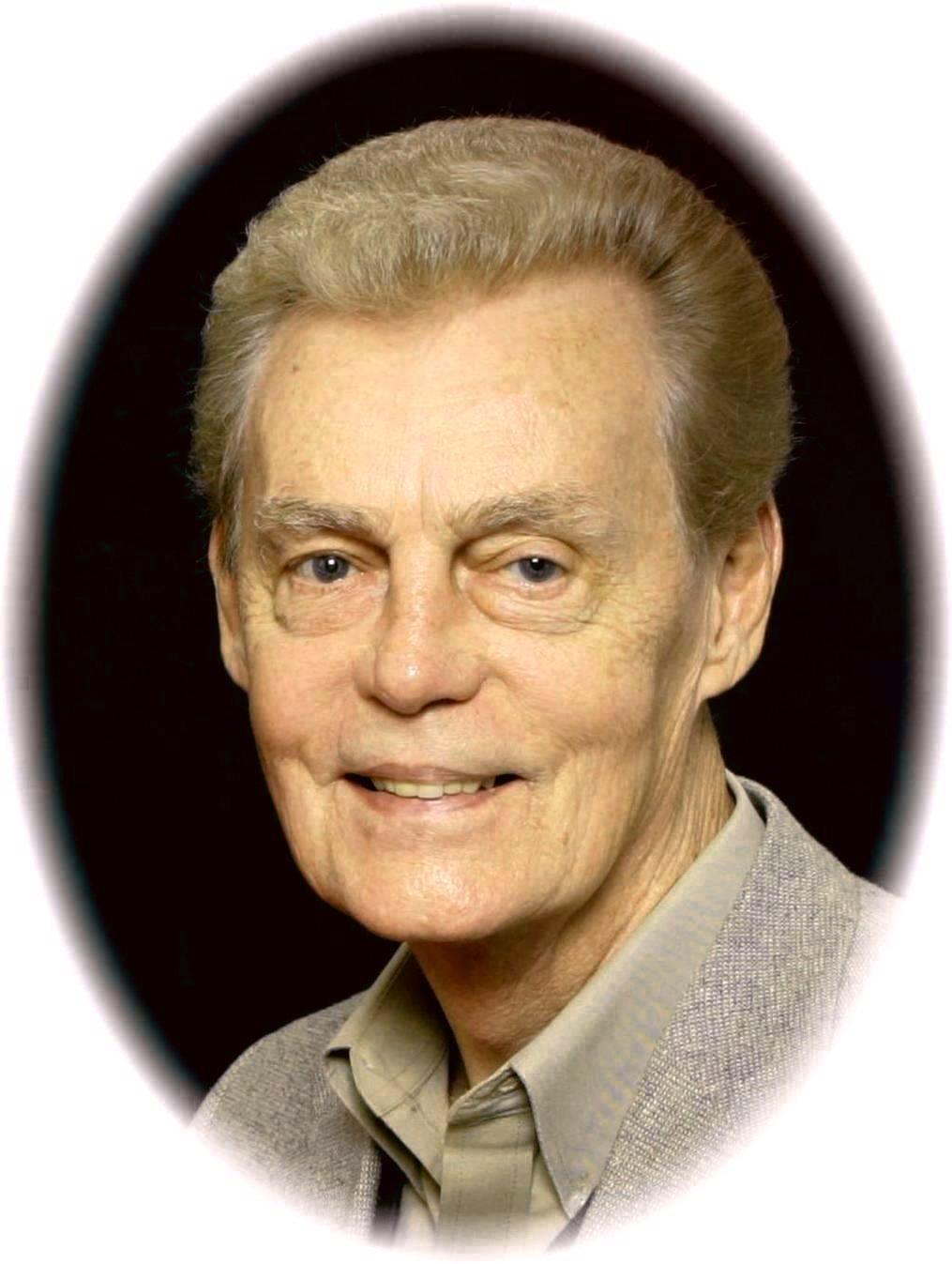      Robert  L. Johnson       October 1, 1944  ~  June 19, 2014